 Projektname:									                                                                                                                Beteiligte/Trägerorganisation: 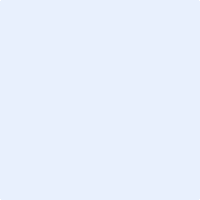 Kurzbeschreibung:Wir suchen:Wir bieten:Kontakt